МАОУ ЦО № 47 9Л класс 2019 – 2020 учебный год Проект «Улицы героев»Тема: Улица имени Героя Советского Союза, Василия  Фроловича ЖуковаВ городе Иркутске, в районе нашей, школы есть улица имени маршала Советского Союза, Жукова Георгия Константиновича. Но это не единственная улица Жукова в городе. На классном часу мы говорили о Василии Жукове, именем которого названа улица в Ленинском районе.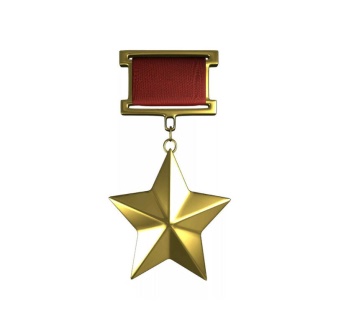 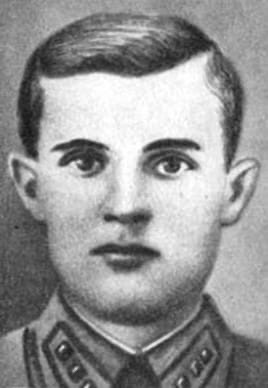 Василий Фролович Жуков - советский офицер, Герой Советского Союза.
Родился в 1914 году в селе Милятино Калужской области. С 1934 года жил в городе Иркутске.
С 1937 по 1940 год проходил срочную службу в армии, участвовал в Халхин - Гольском конфликте.
В 1941 году был вновь призван в ряды красной армии, окончил курсы младших лейтенантов. Командовал ротой стрелкового полка. Особо отличился в боях за Севастополь. За отличия в боях был награждён орденами Отечественной Войны I и II степени. 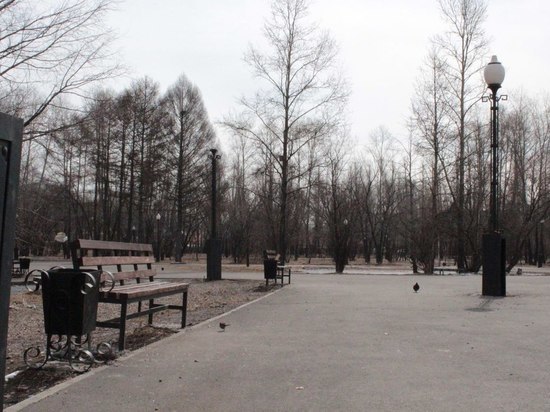 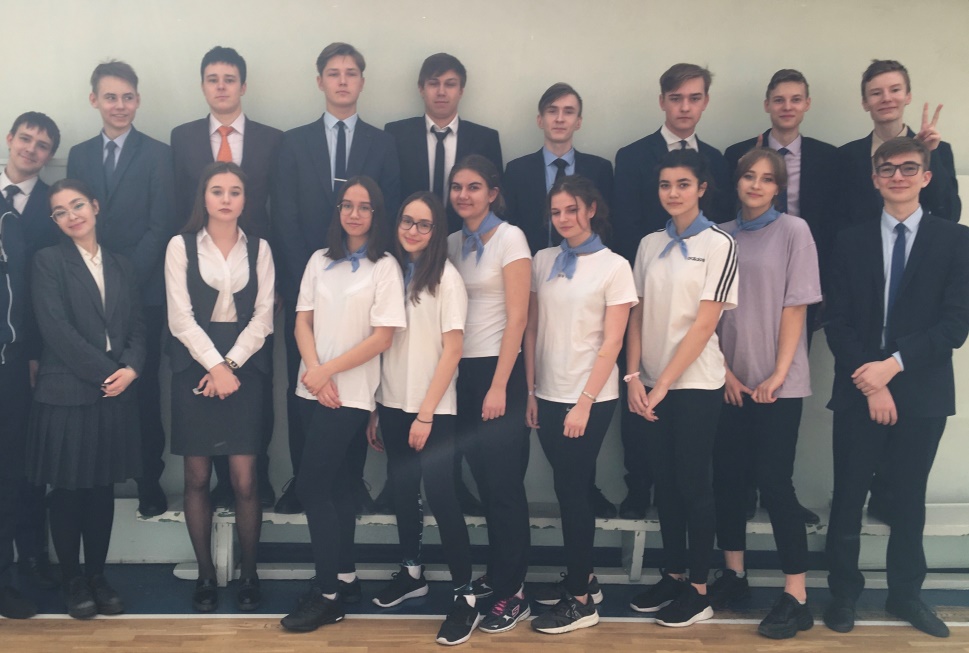 Комсомольский парк по улице Жукова. Именно здесь установлен обелиск в память о В.Ф.ЖуковеОтветственные: звено № 1Измайлов Олег,Смолин Михаил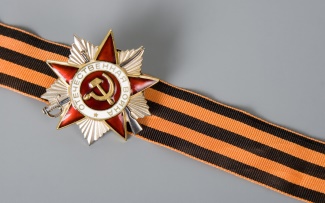 Классный руководитель: Ковалева А.А